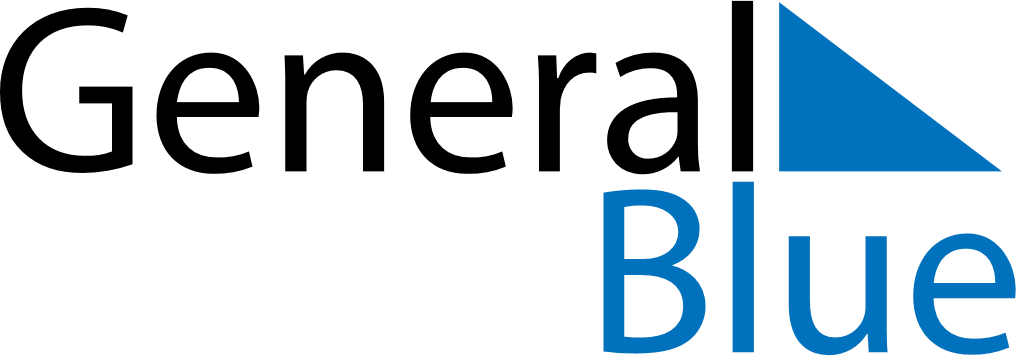 November 2024November 2024November 2024November 2024November 2024November 2024Miyako, Iwate, JapanMiyako, Iwate, JapanMiyako, Iwate, JapanMiyako, Iwate, JapanMiyako, Iwate, JapanMiyako, Iwate, JapanSunday Monday Tuesday Wednesday Thursday Friday Saturday 1 2 Sunrise: 6:00 AM Sunset: 4:30 PM Daylight: 10 hours and 30 minutes. Sunrise: 6:01 AM Sunset: 4:29 PM Daylight: 10 hours and 27 minutes. 3 4 5 6 7 8 9 Sunrise: 6:03 AM Sunset: 4:28 PM Daylight: 10 hours and 25 minutes. Sunrise: 6:04 AM Sunset: 4:27 PM Daylight: 10 hours and 23 minutes. Sunrise: 6:05 AM Sunset: 4:26 PM Daylight: 10 hours and 21 minutes. Sunrise: 6:06 AM Sunset: 4:25 PM Daylight: 10 hours and 18 minutes. Sunrise: 6:07 AM Sunset: 4:24 PM Daylight: 10 hours and 16 minutes. Sunrise: 6:08 AM Sunset: 4:23 PM Daylight: 10 hours and 14 minutes. Sunrise: 6:09 AM Sunset: 4:22 PM Daylight: 10 hours and 12 minutes. 10 11 12 13 14 15 16 Sunrise: 6:10 AM Sunset: 4:21 PM Daylight: 10 hours and 10 minutes. Sunrise: 6:12 AM Sunset: 4:20 PM Daylight: 10 hours and 8 minutes. Sunrise: 6:13 AM Sunset: 4:19 PM Daylight: 10 hours and 6 minutes. Sunrise: 6:14 AM Sunset: 4:18 PM Daylight: 10 hours and 4 minutes. Sunrise: 6:15 AM Sunset: 4:17 PM Daylight: 10 hours and 2 minutes. Sunrise: 6:16 AM Sunset: 4:16 PM Daylight: 10 hours and 0 minutes. Sunrise: 6:17 AM Sunset: 4:16 PM Daylight: 9 hours and 58 minutes. 17 18 19 20 21 22 23 Sunrise: 6:18 AM Sunset: 4:15 PM Daylight: 9 hours and 56 minutes. Sunrise: 6:20 AM Sunset: 4:14 PM Daylight: 9 hours and 54 minutes. Sunrise: 6:21 AM Sunset: 4:14 PM Daylight: 9 hours and 52 minutes. Sunrise: 6:22 AM Sunset: 4:13 PM Daylight: 9 hours and 51 minutes. Sunrise: 6:23 AM Sunset: 4:12 PM Daylight: 9 hours and 49 minutes. Sunrise: 6:24 AM Sunset: 4:12 PM Daylight: 9 hours and 47 minutes. Sunrise: 6:25 AM Sunset: 4:11 PM Daylight: 9 hours and 46 minutes. 24 25 26 27 28 29 30 Sunrise: 6:26 AM Sunset: 4:11 PM Daylight: 9 hours and 44 minutes. Sunrise: 6:27 AM Sunset: 4:10 PM Daylight: 9 hours and 42 minutes. Sunrise: 6:28 AM Sunset: 4:10 PM Daylight: 9 hours and 41 minutes. Sunrise: 6:29 AM Sunset: 4:09 PM Daylight: 9 hours and 39 minutes. Sunrise: 6:30 AM Sunset: 4:09 PM Daylight: 9 hours and 38 minutes. Sunrise: 6:31 AM Sunset: 4:09 PM Daylight: 9 hours and 37 minutes. Sunrise: 6:32 AM Sunset: 4:08 PM Daylight: 9 hours and 35 minutes. 